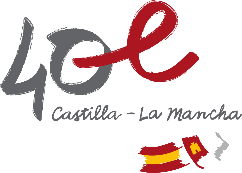 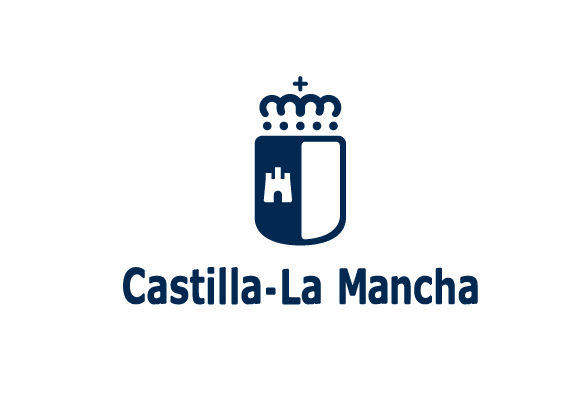 Anexo IV Calendario de actuaciones del proceso de Admisión en enseñanzas para personas adultas en la Comunidad Autónoma de Castilla-La Mancha Curso 2023/2024A) Bachillerato para personas adultas, Enseñanzas Iniciales y programas no formales.b)  Educación Secundaria para personas adultasActuacionesPlazosPresentación de solicitudes - plazo ordinarioDel 18 de mayo al 15 de junio de 2023Publicación del baremo provisional 3 de julio de 2023Plazo de reclamaciones del baremo provisionalDel 4 al 6 de julio de 2023Sorteo desempate5 de julio de 2023Publicación del baremo definitivo y asignación provisional12 de julio de 2023Plazo de reclamaciones de la asignación provisionalDel 13 al 15 de julio de 2023Publicación de la asignación definitiva19 de julio de 2023Presentación de solicitudes - plazo extraordinarioDel 6 al 18 de septiembre de 2023Actuaciones1º cuatrimestre2º cuatrimestrePresentación de solicitudes - plazo ordinarioDel 18 de mayo al 15 de junio de 2023Del 5 al 21 de diciembre de 2023Publicación del baremo provisional 3 de julio de 202325 de enero de 2024Plazo de reclamaciones del baremo provisionalDel 4 al 6 de julio de 2023Del 26 al 30 de enero de 2024Sorteo desempate5 de julio de 202330 de enero de 2024Publicación del baremo definitivo y asignación provisional12 de julio de 202331 de enero de 2024Plazo de reclamaciones de la asignación provisionalDel 13 al 15 de julio de 2023Del 2 al 4 de febrero de 2024Publicación de la asignación definitiva19 de julio de 20236 de febrero de 2024Presentación de solicitudes - plazo extraordinarioDel 6 al 18 de septiembre de 2023Del 7 al 9 de febrero de 2024